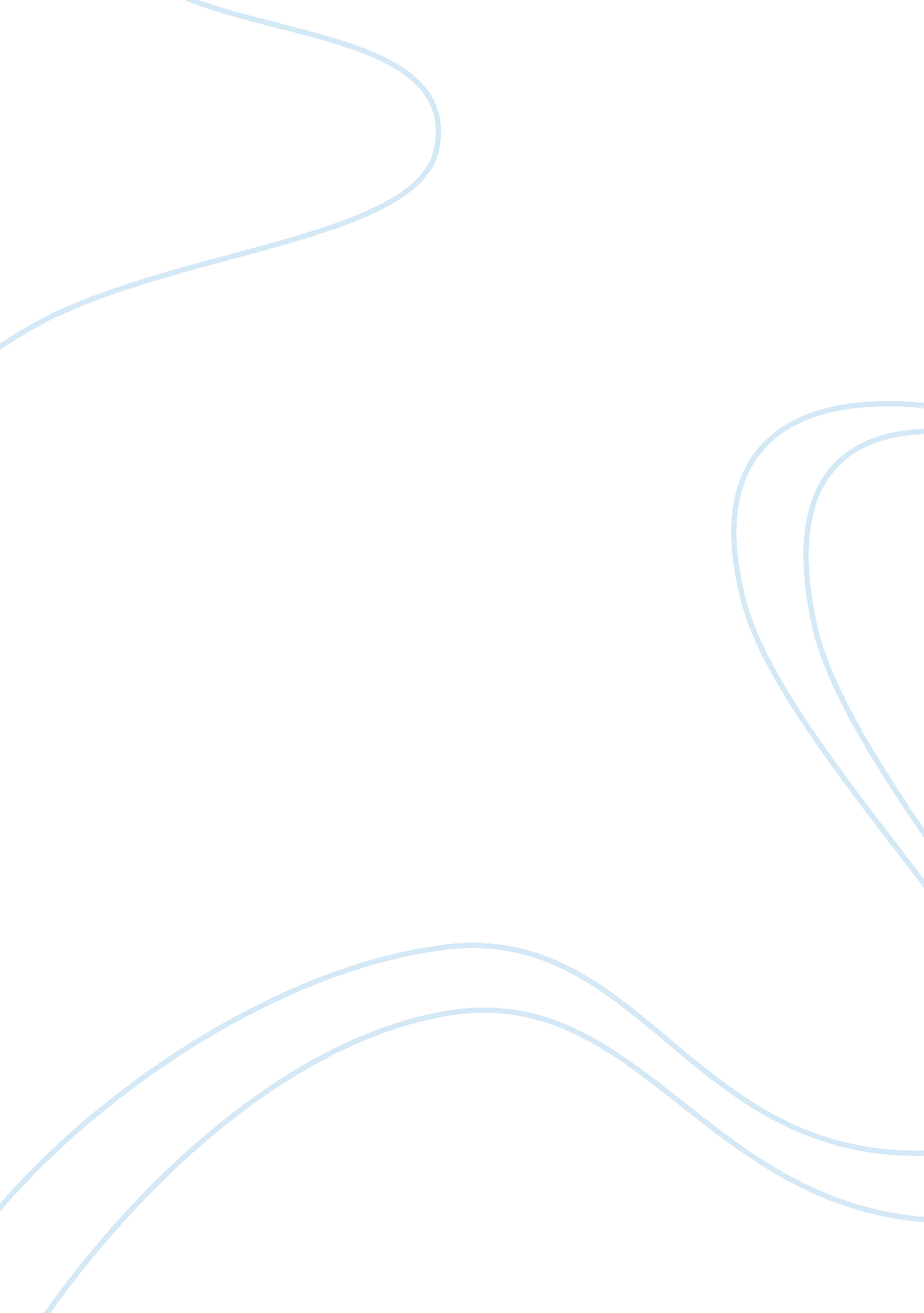 Principles and applications of polymerase chain reaction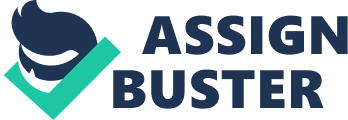 Principles and Applications of Polymerase Chain Reaction Polymerase chain reaction (PCR) was created by Mullis in 1983 and ensured in 1985. Its standard relies upon the use of DNA polymerase which is an in vitro replication of unequivocal DNA plans. This technique can make a huge number of copies of a DNA piece from a DNA expel. If the plan of interest is accessible in the DNA to remove, it is possible to explicitly mirror it in incredibly immense numbers. The force of PCR relies upon the way that the proportion of cross section DNA isn’t, on a basic level, a compelling component. We can thusly improve nucleotide groupings from moment proportions of DNA remove. PCR is as such a strategy for purification or cloning. DNA removed from a living being or test containing DNAs of various sources isn’t analyzable. It contains numerous masses of nucleotide game plans. It is likewise critical to keep and sterilize the progression or groupings that are of interest, paying little mind to whether it is the course of action of value or noncoding game plan introns, transposons, littler than ordinary or microsatellites. From such a mass of groupings, that involves the system DNA, the PCR can along these lines pick in any event one progression and increase them by replication to a few billions of copies. At the point when the reaction is done, the proportion of cross section DNA that isn’t in the domain of interest won’t have vacillated. Then again, the proportion of the strengthened sequence(s) (the DNA of interest) will be tremendous. PCR makes it possible to improve a sign from an establishment uproar, so it is a nuclear cloning strategy, and clone comes back to faultlessness. There are various uses of PCR. It is a system now essential in cell and sub-nuclear science. It awards, especially in several hours, the “ acellular cloning” of a DNA piece through an automated system, which by and large takes a couple of days with standard methodology of sub-nuclear cloning. Of course, PCR is commonly used for characteristic purposes to recognize the closeness of a DNA progression of either life structure in a natural fluid. It is moreover used to make genetic fingerprints, paying little respect to whether it is the inherited distinctive verification of a person with respect to a lawful solicitation, or the conspicuous evidence of animal arrangements, plant, or microbial for sustenance quality testing, diagnostics, or varietal assurance. PCR is yet central for performing sequencing or site-composed mutagenesis. Finally, there are varieties of PCR, for instance, steady PCR, centered PCR, PCR in situ, RT-PCR, etc. The examination of regular flightiness is another wild that requires high throughput sub-nuclear development, quick and PC memory, better approaches to manage data assessment, and the compromise of interdisciplinary capacities. PCR makes it possible to get, by in vitro replication, different copies of a DNA part from a concentrate. Cross section DNA can be genomic DNA similarly as equal DNA got by RT-PCR from a separation RNA remove, or even mitochondrial DNA. It is a system for getting a great deal of a DNA game plan from a DNA test. This escalation relies upon the replication of a twofold stranded DNA group. It is isolated into three phases: a denaturation arrange, a hybridization organize with foundations, and a prolongation arrange. The aftereffects of each blend step fill in as a design for the going with propels, along these lines exponential strengthening is cultivated. “ The polymerase chain reaction is done in a reaction mix which contains the DNA evacuate, Taq polymerase, the fundamentals, and the four deoxyribonucleoside triphosphates (dNTPs) in bounty in a support game plan” (Kadri, 2019). The mechanical get together allows the programming of the term and the movement of the cycles of temperature steps. Each cycle consolidates multiple times of a few a few seconds. The methodology of the PCR is subdivided into three stages as seeks after. The denaturation is the segment of the two strands of DNA, obtained by raising the temperature. The essential time period is finished at a temperature of 94°C, called the denaturation temperature. At this temperature, the cross-section DNA, which fills in as a structure during the replication, is denatured: the hydrogen bonds can’t be kept up at a temperature higher than 80°C and the twofold stranded DNA is denatured into single-stranded DNA. The consequent development is hybridization. It is finished at a temperature generally some place in the scope of 40 and 70°C, called starter hybridization temperature. Reducing the temperature allows the hydrogen bonds to change and, thusly, the correlative strands to hybridize. The presentations, short single-strand progressions correlative to regions that flank the DNA to be upgraded, hybridize more adequately than long strand system DNA. The higher the hybridization temperature, the more specific the hybridization, the more express it is. The expansion is the third time period is done at a temperature of 72°C, called extending temperature. It is the amalgamation of the comparing strand. At 72°C, Taq polymerase binds to arranged single-stranded DNAs and catalyzes replication using the deoxyribonucleoside triphosphates present in the reaction mix. The territories of the organization DNA downstream of the fundamentals are thusly explicitly joined. In the accompanying cycle, the pieces mixed in the past cycle are in this manner network and after several cycles, the pervasive species contrast with the DNA gathering between the locale where the preparations hybridize. This is one of the most astonishing employments of PCR. It makes it possible to isolate, as it were, to channel a quality without relying upon standard techniques for nuclear cloning which involve in embeddings a DNA library in a plasmid vector which is then used to change a bacterial strain whose clones after decision are screened. The affirmation is much faster and significantly less discretionary using PCR. Acellular cloning is used when using PCR on the grounds that it is useless to use a cell structure (minute living beings, yeast, and animal or plant cell) to strengthen the clone. The affirmation of sub-nuclear cloning by PCR depends upon two huge criteria: the choice of DNA discrete (arrange DNA) and foundations. It is without a doubt essential to have basically strong data on the course of action of the quality that will be cloned and furthermore flanking progressions to fuse the plans of foundations principal for its upgrade in whole or somewhat. On the other hand, is it still essential to play out the PCR on the fitting cross section DNA? We can pick the genomic DNA that fuses the hard and fast game plan of the genome and thusly all the characteristics of the species. For this circumstance, the characteristics consolidate the two exons and introns and their upgrade achieves the cloning of the all-out quality progression and in any occasion, dependent upon the preparations that have been picked, regulatory territories. Regardless, we can in like manner remove the diplomat RNA (mRNA), as it were, the fundamental coding progressions of the quality the transcripts. Since RNAs are inconsistent, conveyance individual RNAs are changed into comparing DNA (cDNA) by RT-PCR, a variety of PCR that usages reverse transcriptase and licenses changing the RNA courses of action into DNA. It is on this cDNA library that PCR is then performed to clone the nature of interest. For this circumstance, the course of action is progressively stunning. The closeness of the quality transcript in the concentrate depends upon the cell type, tissue, or organ from which the mRNA extraction was performed. Without a doubt, translation is express to the cell type. Progressively veritable, the assertion of value is often coordinated by physiological segments, normal, for this circumstance the nature of interest isn’t generally translated, and the cDNA library may not contain it. Finally, it must be said that interpretation is itself controlled and is much of the time joined by elective uniting. This marvel prompts exon transfer at the hour of extraction of the introns and prompts the surge of different proteins from a comparative quality. It seeks after that depending upon the cell type and authoritative profiles, we may not be dealing with a comparative transcript. It is before long very interesting to clone a transcript since its nucleotide gathering identifies with the amino destructive course of action coming about due to the understanding. The enlargement of genotyping approaches to manage each and every living structure has made imperative advances in the multiplication of the authentic setting of life. At the masses level, the movement and repeat of known inherited polymorphisms in a creature classification can highlight the propelling forces at play, reveal the effects of ordinary assurance, and accumulate measurement change. What’s more, the connection of the groupings of comparative characteristics between different species and that of whole genomes is at the origin of the nuclear phylogenies that correct presently win in the course of action. They make it possible to pursue the associations between species dependent on the difference of their DNA groupings. In that limit, the PCR is a key stage at two levels. The primary concerns the detachment of homologous characteristics in a couple of creature classifications and their depiction. The second is the age of improved full-scale genomic DNA for genome sequencing and comparative assessment. References Kadri, K. (2019). Polymerase Chain Reaction: Principles and Applications. Online First , 10-50. 